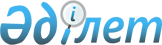 Об организации оплачиваемых общественных работ на 2011 годПостановление акимата Тарановского района Костанайской области от 8 апреля 2011 года № 165. Зарегистрировано Управлением юстиции Тарановского района Костанайской области 25 апреля 2011 года № 9-18-133

      В соответствии со статьей 31 Закона Республики Казахстан от 23 января 2001 года "О местном государственном управлении и самоуправлении в Республике Казахстан", статьями 7, 20 Закона Республики Казахстан от 23 января 2001 года "О занятости населения", постановлением Правительства Республики Казахстан от 19 июня 2001 года № 836 "О мерах по реализации Закона Республики Казахстан от 23 января 2001 года "О занятости населения", а также в целях обеспечения временной занятости безработных лиц, акимат Тарановского районаПОСТАНОВЛЯЕТ:



      1. Утвердить:



      1) прилагаемый перечень предприятий, виды, объемы и условия общественных работ, организуемых для безработных в 2011 году;



      2) оплату труда граждан, занятых на общественных работах, в размере полутора минимальной месячной заработной платы в месяц за счет средств районного бюджета.



      2. Определить, что при организации общественных работ:



      1) социальные отчисления в Государственный фонд социального страхования и социальный налог возмещаются из районного бюджета и перечисляются на расчетный счет работодателя;



      2) расходы на оплату комиссионного вознаграждения за услуги банков второго уровня по зачислению и выплате заработной платы в размерах, установленных договором, возмещаются из районного бюджета на расчетный счет работодателя.



      3. Государственному учреждению "Отдел занятости и социальных программ акимата Тарановского района" руководствоваться данным постановлением при организации общественных работ в 2011 году.



      4. Настоящее постановление вводится в действие по истечении десяти календарных дней после дня его первого официального опубликования.      Аким района                                А. Бондаренко      СОГЛАСОВАНО:      Директор товарищества с ограниченной

      ответственностью "Содружество 2008"

      ____________ В. Ковтун

Приложение           

к постановлению акимата    

от 8 апреля 2011 года № 165 Перечень предприятий, виды, объемы и условия общественных работ, организуемых для безработных в 2011 году
					© 2012. РГП на ПХВ «Институт законодательства и правовой информации Республики Казахстан» Министерства юстиции Республики Казахстан
				№

п/пНаименование

предприятияВиды работОбъемы

работ

(часы)Условия

работ1Товарищество с

ограниченной

ответственностью

"Содружество

2008"Помощь в

уборке

территории

и

благоуст-

ройстве

Тарановс-

кого

сельского

округа, не

требующая

предвари-

тельной

профес-

сиональной

подготовки

работника-

2105350

квадратных

метров.Помощь в

уборке

терри-

тории

благоуст-

ройстве

Асенкри-

товского

сельского

округа,не

требующая

предвари

тельной

профессио-

нальной

подготовки

работника-

670450

квадратных

метров.Помощь в

уборке

терри-

тории

и благоуст-

ройстве

села

Евгеновка,

не

требующая

предвари-

тельной

профессиона

-льной

подготовки

работника

405350

квадратных

метров.Помощь в

уборке

территории

и

благоустрой

-стве

Павлов-

ского

сельского

округа, не

требующая

предвари-

тельной

профессио-

нальной

подготовки

работника -

659870

квадратных

метров.Помощь в

уборке

территории

и

благоуст-

ростве

Нелюбин

ского

сельского

округа, не

требующая

предвари

тельной

профессио-

нальной

подготовки

работника -

400350

квадратных

метров.Помощь в

уборке

территории

и

благоуст-

ройстве

села

Приозерное

не

требующая

предвари

тельной

профессио-

нальной

подготовки

работника -

395400

квадратных

метров.Помощь в

уборке

территории

и

благоуст-

ройстве

Новоильи-

новского

сельского

округа, не

требующая

предвари

тельной

профессио-

нальной

подготовки

работника -

870458

квадратных

метров.Помощь в

уборке

территории

и

благоуст-

ройстве

Красно-

сельского

сельского

округа, не

требующая

предвари-

тельной

профессио-

нальной

подготовки

работника -

656110

квадратных

метров.Помощь в

уборке

территории

и

благоуст-

ройстве

Майского

сельского

округа, не

требующая

предвари-

тельной

профессио-

нальной

подготовки

работника -

674150

квадратных

метров.Помощь в

уборке

территории

благоуст-

ройство

Кайранколь-

ского

сельского

округа, не

требующая

предвари

тельной

професси-

ональной

подготовки

работника -

657550

квадратных

метров.Помощь в

уборке

территории

и

благоуст-

ройстве

села

Смайловка,

не

требующая

предвари

тельной

профессио-

нальной

подготовки

работника -

324350

квадратных

метров.Помощь в

уборке

территории

и

благоуст-

ройстве

Белинского

сельского

округа, не

требующая

предвари

тельной

профессио-

нальной

подготовки

работника -

400350

квадратных

метров.Помощь в уборке

территории и

благоустрой

стве села

Юбилейное,

не

требующая

предвари

тельной

професси-

ональной

подготовки

работника -

395900

квадратных

метров.Помощь в

уборке

территории

и

благоустройстве

Набережного

сельского

округа, не

требующая

предвари

тельной

професси-

ональной

подготовки

работника.-

405350

квадратных

метров.Помощь в уборке

терри-

тории и

благоуст-

ройстве

Калинин-

ского

сельского

округа, не

требующая

предвари

тельной

професси-

ональной

подготовки

работника -

405850

квадратных

метров.Помощь в

уборке

территории

и

благоуст-

ройстве

поселка

Тобол, не

требующая

предвари

тельной

професси-

ональной

подготовки

работника -

2656850

квадратных

метров.69540

 8928 

7280

 

 

 14448

 

 

 

 6696

 

 

 7608

 

 

 

 16421

 

 

 

 

 13568

 

 

 15632

 

 

 

 14272

 

 

 

 11456

 

 

 

 8112

 

 

 8136

 

 

 

 

 9696

 

 

 

 

  

9504

 

 

  

55096Продолжи-

тельность

рабочего

времени

одного

участника

общественных

работ – не

более 40

часов в

неделю,

учитывая

ограничения,

предусмот-

ренные

Трудовым законода-

тельством

Республики

Казахстан, с

двумя

выходными

днями,

обеденным

перерывом не

менее одного

часа.